Secretaria Municipal de Educação de Ipumirim/SC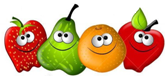 Programa Nacional de Alimentação Escolar – PNAE Cardápio Ensino Fundamental (4 - 10 anos) Zona Urbana – Período ParcialNúcleo Educacional Municipal Professor Claudino LocatelliSecretaria Municipal de Educação de Ipumirim/SCPrograma Nacional de Alimentação Escolar – PNAE Cardápio Ensino Fundamental (4 - 10 anos) Zona Urbana – Período ParcialNúcleo Educacional Municipal Professor Claudino LocatelliSecretaria Municipal de Educação de Ipumirim/SCPrograma Nacional de Alimentação Escolar – PNAE Cardápio Ensino Fundamental (4 - 10 anos) Zona Urbana – Período ParcialNúcleo Educacional Municipal Professor Claudino LocatelliSecretaria Municipal de Educação de Ipumirim/SCPrograma Nacional de Alimentação Escolar – PNAE Cardápio Ensino Fundamental (4 - 10 anos) Zona Urbana – Período ParcialNúcleo Educacional Municipal Professor Claudino LocatelliSecretaria Municipal de Educação de Ipumirim/SCPrograma Nacional de Alimentação Escolar – PNAE Cardápio Ensino Fundamental (4 - 10 anos) Zona Urbana – Período ParcialNúcleo Educacional Municipal Professor Claudino LocatelliSecretaria Municipal de Educação de Ipumirim/SCPrograma Nacional de Alimentação Escolar – PNAE Cardápio Ensino Fundamental (4 - 10 anos) Zona Urbana – Período ParcialNúcleo Educacional Municipal Professor Claudino LocatelliJULHO / 2022JULHO / 2022JULHO / 2022JULHO / 2022JULHO / 2022JULHO / 2022REFEIÇÃO / HORÁRIOS2ª FEIRA 27/063ª FEIRA 28/064ª FEIRA 29/065ª FEIRA 30/066ª FEIRA 01/07Lanche da manhã09h15 as 09h45Lanche da tarde 15h15 as 15h45Leite com café Biscoito doceFruta - Banana  Arroz com feijãoCarne moída de frango Tomate + AcelgaPolenta comRagu suíno Repolho   Macarrão espagueteCarne moída bovinaBeterraba cozida      Chá de ervasPão branco comCreme vegetalFruta - Tangerina  REFEIÇÃO / HORÁRIOS2ª FEIRA 04/073ª FEIRA 05/074ª FEIRA 06/075ª FEIRA 07/076ª FEIRA 08/07Lanche da manhã09h15 as 09h45Lanche da tarde 15h15 as 15h45Leite com chocolateCuca recheada Fruta - Banana   Arroz com feijãoOmelete Repolho colorido       Risoto comFrango (desfiado)Alface   Polenta com Carne moída de frangoTomate Suco de uvaCachorro quenteFruta - MaçãREFEIÇÃO / HORÁRIOS2ª FEIRA 11/073ª FEIRA 12/074ª FEIRA 13/075ª FEIRA 14/076ª FEIRA 15/07Lanche da manhã09h15 as 09h45Lanche da tarde 15h15 as 15h45Leite com café Sanduíche comMortadela e queijoFruta - Banana  Arroz com feijãoCarne moída de frangoTomate + Acelga Polenta comCarne moída suína Repolho Macarrão espagueteCarne moída bovinaBeterraba cozida      Chá de ervas Bolo de chocolateFruta - Tangerina  ComposiçãoNutricional(Média semanal)Energia (kcal)CHO (g)PTN (g)LPD (g)Cardápio sujeito a alterações.Sem aviso prévioComposiçãoNutricional(Média semanal)37455% a 65% do VET10% a 15% do VET15% a 30% do VETCardápio sujeito a alterações.Sem aviso prévioComposiçãoNutricional(Média semanal)37458g - 61%12g - 13%11g - 26%Cardápio sujeito a alterações.Sem aviso prévioNutricionista RT Gessica Albani – CRN 10.5431Nutricionista RT Gessica Albani – CRN 10.5431Nutricionista RT Gessica Albani – CRN 10.5431Nutricionista RT Gessica Albani – CRN 10.5431Nutricionista RT Gessica Albani – CRN 10.5431Nutricionista RT Gessica Albani – CRN 10.5431